                                                                                                           Муниципальное бюджетное дошкольное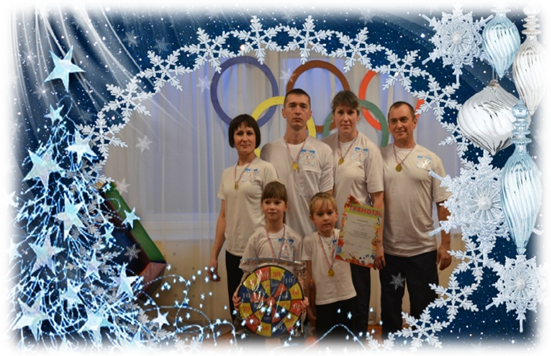                                                                                         образовательное учреждение                                                                                        «Детский сад  № 4 «Улыбка»                                                                                                         Программа                                                                                                         Семинар-практикум                                                                                                          для инструкторов по физической культуре                                                                                                                    «Проектирование здоровьесберегающей среды                                                                            в условиях дошкольной 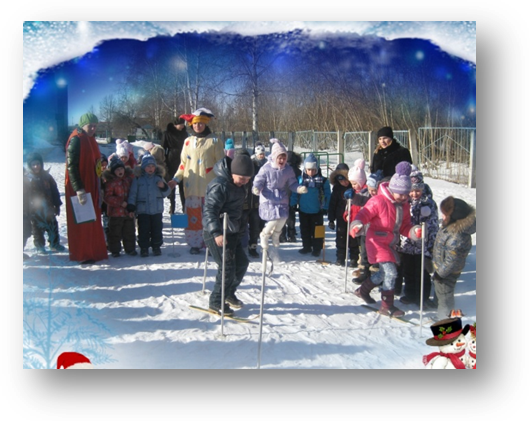                                                                                           образовательной организации»                                                                                                                                                                                      (из опыта работы инструктора по физической                                                                                     культуре О. В. Поздняковой)                                                                                     г. Рассказово 20.04.                                                                                                               09.00     Регистрация участников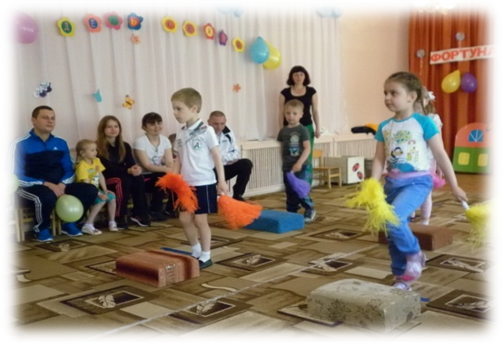                                                                                                                09.00 – 09. 10  Выступление                                                                                  «Здоровьесберегающая среда                                                                                                        в условиях дошкольной образовательной                                                       организации»           09. 10 – 09. 20    Представление проекта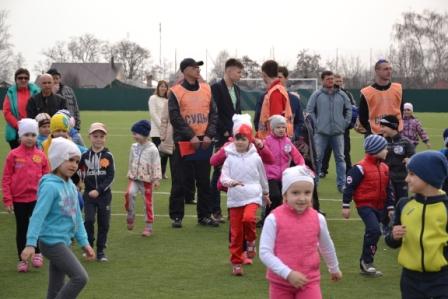 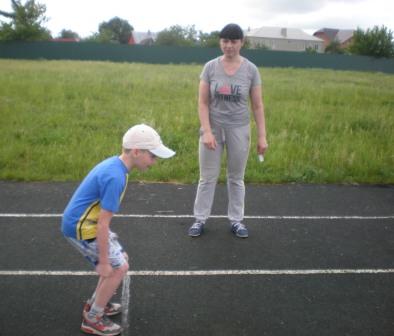                                                                                                               «ГТО в детский сад «Будь здоров!»                                                                                                 09. 20 – 09.25   Показ видеофрагмента                                                                                                 спортивного кружка «Будь здоров!» и                                                                                          дополнительной общеразвивающей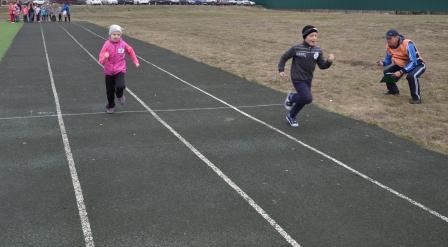                                                                                          платной услуги «Степ-аэробика»                                                                                                                                                                     09.30 – 10.00       Показ театрализованной деятельности                                                                                              деятельности                                                                                                                     «Красная шапочка» (сказкотерапия).                                                                                                                10. 00     Подведение итогов семинара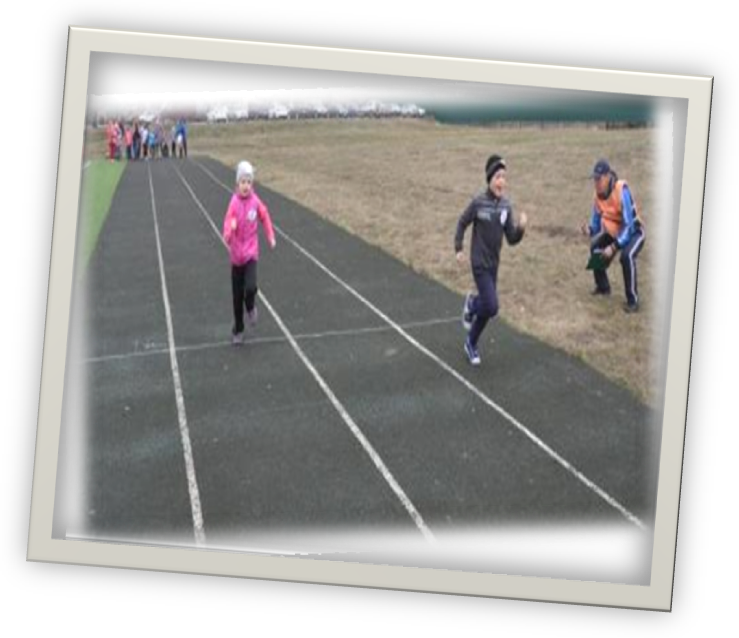 